Formulaire de demande de bourseDescription du projetAcquisition et mise en marchéIdentitéDiscipline artistique (indiquez la discipline dans laquelle votre projet s’inscrit et mentionnez la spécialité ou le domaine) Arts visuels	Spécialité ou domaine	     	 (Exemple : peinture)Objet de l'aide : 	 Acquisition d’outils et d’équipements de création.	 Acquisition et développement d’outils de mise en marché.Description du projetFournissez un résumé du projet (maximum 30 mots).Documents à joindre au formulaire dûment rempli et signé 	Formulaire contenant les renseignements personnels, rempli et signé	Formulaire contenant la description du projet. 	Curriculum vitæ du candidat (maximum 3 pages). 	Calendrier de réalisation. 	Budget détaillé.	Liste des équipements et des logiciels à acquérir.		Devis des fournisseurs pour chaque achat ou dépense prévus (à noter qu’une copie imprimée d’un catalogue en ligne contenant le prix de l’item pourra être acceptée comme devis).	Devis du ou des services professionnels requis (description des services offerts, échéancier de réalisation, évaluation des coûts incluant le nombre d’heures et le tarif horaire pour la réalisation de chacune des étapes du mandat).	Matériel d’appui à la demande : 15 images numériques et/ou un maximum de trois extraits vidéos totalisant au plus 15 minutes.	Dossier de presse (maximum 5 pages).Directives d’envoi Jusqu’à nouvel ordre, le Conseil des arts et des lettres du Québec reçoit le dossier de candidature par WeTransfer, à l’adresse suivante : formulairesdacar@calq.gouv.qc.ca .Toutefois, afin d’assurer la protection de vos renseignements personnels, il est de votre responsabilité de sécuriser les fichiers envoyés par l’ajout d’un mot de passe.Remplir et signer le formulaire.Placer tous les fichiers (le formulaire et tous les autres documents requis) à transférer par WeTransfer dans un fichier compressé 7-Zip, protégé par un mot de passe. Si vous ne savez pas comment faire, voici quelques informations utiles : télécharger 7-ZIP ou pour les utilisateurs de Mac, télécharger KeKA ; protéger un fichier ou un dossier ZIP.Transmettre le fichier compressé par WeTransfer à formulairesdacar@calq.gouv.qc.ca.Envoyer un message distinct à formulairesdacar@calq.gouv.qc.ca.en fournissant le mot de passe requis pour ouvrir le fichier compressé. Le Conseil des arts et des lettres du Québec confirme que les renseignements personnels ainsi recueillis ne sont accessibles qu’aux personnes autorisées à les recevoir au sein de son organisation.La taille maximale de l’ensemble des documents joints ne doit pas excéder 25 Mo.Description du projetDécrivez votre projet (maximum 10 500 caractères).Présentez les retombées attendues (maximum 3 500 caractères).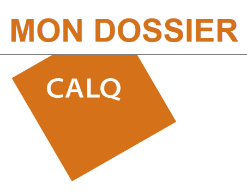 Inscrivez-vous à Mon Dossier CALQ et remplissez votre demande de bourse en ligne.Une demande doit être déposée au moins quatre semaines avant le début du projet pour être admissible.Une demande doit être déposée au moins quatre semaines avant le début du projet pour être admissible.Politesse Politesse Politesse M.MmeMmeMmeMmeMmeMmeAucune (non-binaire ou autre)NomPrénomAnnée de début de la pratique artistiqueAnnée de début de la pratique artistiqueAnnée de début de la pratique artistiqueAnnée de début de la pratique artistiqueAnnée de début de la pratique artistiqueAnnée de début de la pratique artistiqueAnnée de début de la pratique artistiqueAnnée de début de la pratique artistiqueAnnée de début de la pratique artistiqueAnnée de début de la pratique artistiqueMontant demandé DemandéCoût du projet$$Titre du projet :Titre du projet :Dates du :auJe comprends que l’utilisation du courrier électronique n’offre aucune garantie de confidentialité et j’accepte les risques associés à la communication de renseignements personnels par courriel. Demande d’information Conseil des arts et des lettres du Québec
830, rue Saint-Joseph Est
Bureau 301
Québec (Québec) G1K 3C9Courriel : formulairesdacar@calq.gouv.qc.caTitre du projet